Концепция экспозиции (информационная карта) Участника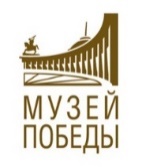 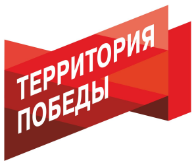 Приложение № 2
к Положению о проведении Всероссийского конкурса
на лучшую экспозицию, посвященную трудовому и боевому подвигу советского народа
в Великой Отечественной войнеПолное наименование музеяФ.И.О. РуководителяНаименование юридического лицаАдрес, реквизитыСсылка на сайт музея, аккаунты в социальных сетяхФ.И.О. Контактного лица, телефон, e-mailОписание: идеи и темы, которые реализованы в конкурсном выставочном пространствеИстория экспозиции, современное состояниеПерспективы развитияОсновные целевые группы на которые направлен проектКоличество посетителей (2019 г.)Сотрудничество с поисковыми отрядами, школьными музеями, волонтерскими организациямиКоличество публикаций о деятельности экспозиции в СМИ за 2019 год (телевидение, газеты, журналы, интернет-порталы)Дополнительные сведения